ТАЛОВСКИЙ СЕЛЬСКИЙ СОВЕТКАМЫШИНСКОГО МУНИЦИПАЛЬНОГО РАЙОНАВОЛГОГРАДСКОЙ ОБЛАСТИ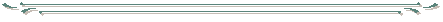 РЕШЕНИЕ № 2516.10.2019 г.                                                                                                     с. ТаловкаВ соответствии  с Бюджетным кодексом Российской Федерации, руководствуясь Уставом Таловского  сельского Совета, Таловский сельский Совет, РЕШИЛ:Внести в Положение об оплате труда главы Таловского  сельского поселения и муниципальных служащий, проходящих муниципальную службу в администрации Таловского  сельского поселения на 2019 год, утвержденное решением Таловского  сельского Совета от 06.02.2019 №2 «Об утверждении Положения об оплате труда главы Таловского  сельского поселения и муниципальных служащих, проходящих муниципальную службу в администрации Таловского  сельского поселения на 2019 год» (далее – Положение) следующие изменения и дополнения:Пункт 2 Положения дополнить Абзацем 8 следующего содержания:«- дополнительную единовременную материальную помощь в случае потери (смерти) члена семьи, в размере двух должностных окладов.»Приложение 1 к решению изложить в следующей редакции:«Приложения 1-2 к Положению об оплате труда главы Таловского  сельского поселения и муниципальных служащих, проходящих муниципальную службу в администрации Таловского  сельского поселения изложить в редакциях согласно приложениям 1-2 к настоящему решению.В соответствии со статьей 5 Закона Волгоградской области от 26.12.2008 №1816-ОД «О порядке организации и ведения регистра муниципальных правовых актов Волгоградской области», направить копию настоящего решения для включения в Регистр в течение 30 дней со дня принятия.Настоящее решение подлежит официальному опубликованию (обнародованию) и размещению в сети Интернет на официальном сайте:http://adm-talovka.ru/.Глава Таловского  сельского поселения                                                          Т.В. Данилова    Камышинского муниципального районаВолгоградской областиПриложение  к Решению Таловского  сельского Совета№ 25   от    16.10.2019 г.Положениеоб оплате труда Главы Таловского  сельского поселения и муниципальных служащих, проходящих муниципальную службу в  администрации Таловского  сельского поселения на 2019 год   1. В соответствии со статьей 136 Бюджетного кодекса Российской Федерации, Федеральным законом от 02.03.2007 №25-ФЗ «О муниципальной службе в Российской Федерации», Законом Волгоградской области №1626-ОД от 11.02.2008 г. «О некоторых вопросах муниципальной службы в Волгоградской области», установить должностной оклад главы Таловского  сельского поселения:  - с 1 октября  2019  года по 31 декабря 2019 года в размере – 9969 рублей.Установить главе Таловского  сельского поселения дополнительные выплаты, которые включают в себя:- ежемесячную дополнительную выплату, исчисляемую от размера ежемесячного должностного оклада с применением коэффициента – 2,5;- ежемесячное денежное поощрение в размере 33 процентов должностного оклада;	- ежемесячную надбавку за работу со сведениями, составляющими государственную тайну, которая устанавливается в размерах и порядке, определенных законодательством Российской Федерации;	- единовременную дополнительную выплату при предоставлении ежегодного оплачиваемого отпуска в размере одного ежемесячного денежного вознаграждения, состоящего из должностного оклада и дополнительных выплат;	- дополнительную единовременную выплату по итогам службы за год в размере не более двух должностных окладов;	- дополнительную выплату в виде материальной помощи в размере не более двух должностных окладов.           - дополнительную единовременную материальную помощь в случае потери (смерти) члена семьи, в размере не более двух должностных окладов3. Установить муниципальным служащим, проходящим муниципальную службу в администрации Таловского  сельского поселения: - размеры должностных окладов по группам должностей муниципальной службы на период с 1 октября 2019 года по 31 декабря 2019 года согласно приложению 1 к настоящему Положению.4. Установить муниципальным служащим следующие дополнительные выплаты к должностному окладу:4.1. ежемесячную надбавку за выслугу лет в зависимости от стажа муниципальной   службы:(в процентах к должностному окладу)от 1 года до 5 лет                               10от 5 до 10 лет                                      15от 10 до 15 лет                                    20свыше 15 лет                                      30 4.2.  ежемесячную надбавку за особые условия муниципальной службы по соответствующим должностям муниципальной службы: (в процентах к должностному окладу)муниципальным служащим, замещающим старшие                         70-180должности муниципальной службымуниципальным служащим, замещающим младшие                        50-160должности муниципальной службы4.3. Ежемесячную надбавку к должностному окладу за классный чин на период с 1 октября 2019 года по 31 декабря 2019 года в размере согласно приложению 2 к настоящему Положению.                                                                                                       	4.4. ежемесячную надбавку к должностному окладу за работу со сведениями, составляющими государственную тайну, которая устанавливается в размерах и порядке, определенных законодательством Российской Федерации;	4.5. денежное поощрение по итогам службы за год в зависимости от личного вклада муниципального служащего в общие результаты работы – в размере не более  двух должностных окладов. 	4.6. ежемесячное денежное поощрение – в размере 33 процентов должностного оклада;	4.7. материальную помощь – в размере не более двух должностных окладов с учетом ежемесячной надбавки к должностному окладу за классный чин;	4.8. единовременное денежное поощрение, в соответствии со статьей 9 Закона Волгоградской области от 11 февраля 2008 №1626-ОД «О некоторых вопросах муниципальной службы в Волгоградской области», в размере не более пяти должностных окладов.          4.9. дополнительную единовременную материальную помощь в случае потери (смерти) члена семьи, в размере не более двух должностных окладов.Приложение 1 к Положению об оплате труда Главы Таловского  сельского поселения и муниципальных служащих, проходящих муниципальную службу в администрации Таловского  сельского поселения на 2019 годРазмеры должностных окладов по группам должностей муниципальной службы на период с 1 октября 2019 года по 31 декабря 2019 годаПриложение 2 к Положению об оплате труда главы Таловского  сельского поселения и муниципальных служащих, проходящих муниципальную службу в администрации Таловского  сельского поселения на 2019 годРазмеры ежемесячной надбавки к должностному окладу за классный чин на период с 1 октября 2019 года по 31 декабря 2019 года                                                                (в рублях к должностному окладу)референт муниципальной службы 1 класса                                          1739референт муниципальной службы 2 класса                                          1512 референт муниципальной службы 3 класса                                          1408секретарь муниципальной службы 1 класса                                         1356секретарь муниципальной службы 2 класса                                          991секретарь муниципальной службы 3 класса                                          730О внесении изменений и дополнений в Положение об оплате труда главы Таловского  сельского поселения и муниципальных служащих, проходящих муниципальную службу в администрации Таловского  сельского поселения, утвержденное решением Таловского  сельского Совета от 17.01.2019 № 1Перечень должностей муниципальной службыРазмер должностных окладовГлавный специалист5801Ведущий специалист5272Специалист 1 категории4518